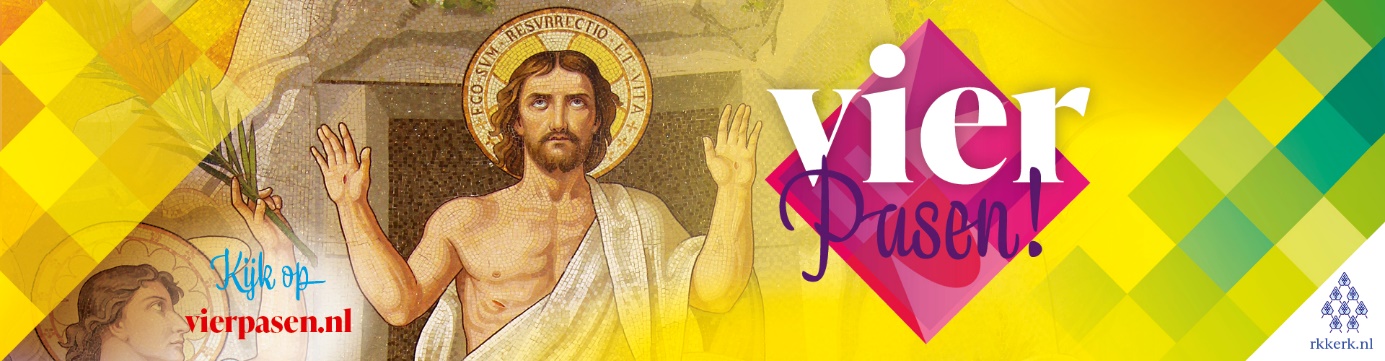 MAIL AAN DE PAROCHIES:OM DOOR TE STUREN NAAR DE REDACTIE VAN HET PAROCHIEBLAD, DE PAROCHIESITE EN DE PAROCHIENIEUWSBRIEF.Geachte redactie van het parochieblad, nieuwsbrief en/of de parochiesiteMet de landelijke campagne VierPasen.nl willen de gezamenlijke Nederlandse bisdommen dit jaar zoveel mogelijk mensen stimuleren om naar (een van) de paasvieringen in de parochies te komen, ook in uw parochie. VierPasen.nl biedt inspiratie voor en over het samen vieren van Pasen, maar ook voor de voorbereiding daarop in de Veertigdagentijd. VierPasen.nl wil mensen daarnaast helpen om de site van de eigen parochie te vinden. Op die site kunnen ze dan op het vieringenrooster kijken waar en wanneer de vieringen zijn. Vier Pasen is daarmee behalve een landelijke campagne ook een campagne voor en door de parochies. Graag geven we u VIER tips voor wat u kunt doen in uw parochie om deze campagne te voeren:Download de materialen van Vier Pasen die speciaal voor de parochies beschikbaar zijn, te weten een artikel en beeldmateriaal voor op de parochiewebsite, voor in het kerkblad en in de nieuwsbrief en de social accounts. U kunt onder het motto en met het beeld van Vier Pasen de campagne ook zelf verder inhoudelijk invullen en bijvoorbeeld plaatselijk activiteiten rondom Pasen met het motto Vier Pasen onder de aandacht brengen. U vindt de campagnematerialen HIER.Zorg dat uw vieringenrooster op uw website gemakkelijk te vinden is en overzichtelijk laat zien welke vieringen er in de Veertigdagentijd en met Pasen gehouden worden.Vermeld bij het vieringenrooster of er een livestream is die mensen als alternatief zouden kunnen volgen. Mensen met een kwetsbare gezondheid stellen deze mogelijkheid mogelijk op prijs. Is er geen livestream, dan kunt u ook verwijzen naar de vieringen op NPO2.Zet op uw site een link naar www.vierpasen.nl een website met meer inspiratie om thuis Pasen te vieren en de Veertigdagentijd bewust te beleven, met onder meer verhalen, een kleurplaat voor kinderen, een boodschap van paus Franciscus en meer. U kunt voor deze verwijzing bijvoorbeeld het logo van vierpasen.nl gebruiken en deze door laten linken naar de website www.vierpasen.nl Doe mee, Vier Pasen en geef deze oproep via uw eigen parochie aan zoveel mogelijk mensen door!